О МЕРАХ ПОДДЕРЖКИ БИЗНЕСА ИЗ-ЗА СНИЖЕНИЯ ДЕЛОВОЙ И ПОТРЕБИТЕЛЬСКОЙ АКТИВНОСТИ  НА ФОНЕ РАСПРОСТРАНЕНИЯ КОРОНАВИРУСНОЙ ИНФЕКЦИИОперативно получить более подробную информацию можно в территориальном налоговом органе по месту учета, а также по телефону горячей линии ФНС России 8-800-222-22-22. Все заявления и обращения по данным вопросам будут рассмотрены в кратчайшие сроки в приоритетном порядке.№ п/пВопросОтвет/мераОтвет/мера12	3	31.Будут ли проводиться проверки? ПРОВЕДЕНИЕ ПРОВЕРОК ПРИОСТАНОВЛИВАЕТСЯ. До 1 мая 2020 года ФНС России приостанавливает  назначение выездных налоговых проверок. Откладываются проверки пользователей онлайн-касс, а также контрольные мероприятия по соблюдению требований валютного законодательства и вопросам госрегулируемых видов деятельности в области азартных игр и лотерей в отношении всех категорий налогоплательщиков, в том числе малого и среднего бизнеса. Выездные проверки, начатые ранее, также приостановлены. Незавершенные проверки применения ККТ и валютного законодательства, а также незаконченное производство по делам об административных правонарушениях будет осуществляться без непосредственного контакта с налогоплательщиками - по телекоммуникационным каналам связи, через личный кабинет налогоплательщика, по почте.Приостановлено до 01 мая 2020 года назначение всех проверок соблюдения валютного законодательства, а также приостановлено до указанной даты проведение уже начатых проверок соблюдения валютного законодательства.ПРОВЕДЕНИЕ ПРОВЕРОК ПРИОСТАНОВЛИВАЕТСЯ. До 1 мая 2020 года ФНС России приостанавливает  назначение выездных налоговых проверок. Откладываются проверки пользователей онлайн-касс, а также контрольные мероприятия по соблюдению требований валютного законодательства и вопросам госрегулируемых видов деятельности в области азартных игр и лотерей в отношении всех категорий налогоплательщиков, в том числе малого и среднего бизнеса. Выездные проверки, начатые ранее, также приостановлены. Незавершенные проверки применения ККТ и валютного законодательства, а также незаконченное производство по делам об административных правонарушениях будет осуществляться без непосредственного контакта с налогоплательщиками - по телекоммуникационным каналам связи, через личный кабинет налогоплательщика, по почте.Приостановлено до 01 мая 2020 года назначение всех проверок соблюдения валютного законодательства, а также приостановлено до указанной даты проведение уже начатых проверок соблюдения валютного законодательства.2.Изменятся ли сроки сдачи отчетности?СРОКИ СДАЧИ ОТЧЕТНОСТИ ПЕРЕНОСЯТСЯ. Срок представления бухгалтерской (финансовой) отчетности за 2019 год переносится с 30 марта на 6 апреля 2020 года. Это связано с тем, что 30 марта совпадает с нерабочим днем, установленным Указом Президента Российской Федерации от 25 марта 2020 года № 206.  Сроки уплаты налогов и страховых взносов. Для организаций и индивидуальных предпринимателей, наиболее пострадавших от распространения коронавирусной инфекции, занятых в указанных сферах по основному виду деятельности, приняты следующие меры первоочередной адресной поддержки: Переносятся сроки уплаты всех налогов, кроме НДС и НДФЛ:– на шесть месяцев для компаний и ИП, включенных в реестр МСП;– на три месяца для остальных представителей бизнеса, не включенных в Реестр МСП.Срок представления декларации по налогу на имущество организаций за 2019 год продлен до 6 апреля в связи с Указом Президента Российской Федерации от 25.03.2020 № 206 о нерабочих днях с 30 марта по 3 апреля 2020 года. Государственная Дума наделила Правительство Российской Федерации полномочиями по дополнительному продлению этого срока.Сроки представления налоговых деклараций (расчетов) приходящиеся на период с 28 марта по 3 апреля 2020 года, продлеваются до 6 апреля текущего года. Срок уплаты налогов (авансовых платежей по налогам) и сборов, приходящийся на вышеуказанный период также переносится на 6 апреля 2020 года.Исключение в отношении!!:а) непрерывно действующих организаций;б) медицинских и аптечных организаций;в) организаций, обеспечивающих население продуктами питания и товарами первой необходимости;г) организаций, выполняющих неотложные работы в условиях чрезвычайных обстоятельств, в иных случаях, ставящих под угрозу жизнь или нормальные жизненные условия населения;д) организаций, осуществляющих неотложные ремонтные и погрузочно-разгрузочные работы.СРОКИ СДАЧИ ОТЧЕТНОСТИ ПЕРЕНОСЯТСЯ. Срок представления бухгалтерской (финансовой) отчетности за 2019 год переносится с 30 марта на 6 апреля 2020 года. Это связано с тем, что 30 марта совпадает с нерабочим днем, установленным Указом Президента Российской Федерации от 25 марта 2020 года № 206.  Сроки уплаты налогов и страховых взносов. Для организаций и индивидуальных предпринимателей, наиболее пострадавших от распространения коронавирусной инфекции, занятых в указанных сферах по основному виду деятельности, приняты следующие меры первоочередной адресной поддержки: Переносятся сроки уплаты всех налогов, кроме НДС и НДФЛ:– на шесть месяцев для компаний и ИП, включенных в реестр МСП;– на три месяца для остальных представителей бизнеса, не включенных в Реестр МСП.Срок представления декларации по налогу на имущество организаций за 2019 год продлен до 6 апреля в связи с Указом Президента Российской Федерации от 25.03.2020 № 206 о нерабочих днях с 30 марта по 3 апреля 2020 года. Государственная Дума наделила Правительство Российской Федерации полномочиями по дополнительному продлению этого срока.Сроки представления налоговых деклараций (расчетов) приходящиеся на период с 28 марта по 3 апреля 2020 года, продлеваются до 6 апреля текущего года. Срок уплаты налогов (авансовых платежей по налогам) и сборов, приходящийся на вышеуказанный период также переносится на 6 апреля 2020 года.Исключение в отношении!!:а) непрерывно действующих организаций;б) медицинских и аптечных организаций;в) организаций, обеспечивающих население продуктами питания и товарами первой необходимости;г) организаций, выполняющих неотложные работы в условиях чрезвычайных обстоятельств, в иных случаях, ставящих под угрозу жизнь или нормальные жизненные условия населения;д) организаций, осуществляющих неотложные ремонтные и погрузочно-разгрузочные работы.3.Какие меры взыскания будут применяться?МЕРЫ ВЗЫСКАНИЯ ПРИОСТАНОВЛИВАЮТСЯ с 25 марта 2020 года до 1 мая 2020 года:для налогоплательщиков, сведения о которых внесены в единый реестр субъектов малого и среднего предпринимательства;для налогоплательщиков, относящихся к отраслям туризма и авиаперевозок;для субъектов предпринимательства, работающих в сферах физической культуры, спорта, искусства, культуры и кинематографии. иные отрасли, наиболее пострадавшие в условиях ухудшения ситуации в связи с распространением новой коронавирусной инфекции, для оказания первоочередной адресной поддержки. Перечень таких отраслей утвержден Правительственной комиссией по повышению устойчивости развития российской экономики (Приложение). (Информация размещена на сайте ФНС России, ссылка в сети Интернет: https://www.economy.gov.ru/material/news/ekonomika_bez_virusa/pravitelstvo_opredelilo_22_otrasli_kotorye_pervymi_poluchat_gospodderzhku.html).Решения, принятые ранее, отозваны не будут. Суммы задолженности, которые взысканы до этой даты относятся к периодам 2019 года.Для субъектов МСП также откладывается принятие решений о приостановлении операций по их счетам для обеспечения взыскания задолженности.Указанные меры Налоговая служба применит самостоятельно. Налогоплательщикам не требуется дополнительно подавать заявления.Списки компаний и коды основного вида экономической деятельности для предоставления отсрочки взыскания Налоговой службе предоставляют уполномоченные министерства и ведомства. Со списками организаций и с ответами на актуальные вопросы налогоплательщиков можно ознакомиться в специальной рубрике раздела «Задолженность» на сайте ФНС России.Отсрочки или рассрочки платежей после 1 мая будут предоставляться в соответствии с поручениями Президента Российской Федерации и Правительства Российской Федерации, направленными на поддержку предприятий малого и среднего бизнеса, микропредприятий и компаний, которые работают в пострадавших отраслях.МЕРЫ ВЗЫСКАНИЯ ПРИОСТАНОВЛИВАЮТСЯ с 25 марта 2020 года до 1 мая 2020 года:для налогоплательщиков, сведения о которых внесены в единый реестр субъектов малого и среднего предпринимательства;для налогоплательщиков, относящихся к отраслям туризма и авиаперевозок;для субъектов предпринимательства, работающих в сферах физической культуры, спорта, искусства, культуры и кинематографии. иные отрасли, наиболее пострадавшие в условиях ухудшения ситуации в связи с распространением новой коронавирусной инфекции, для оказания первоочередной адресной поддержки. Перечень таких отраслей утвержден Правительственной комиссией по повышению устойчивости развития российской экономики (Приложение). (Информация размещена на сайте ФНС России, ссылка в сети Интернет: https://www.economy.gov.ru/material/news/ekonomika_bez_virusa/pravitelstvo_opredelilo_22_otrasli_kotorye_pervymi_poluchat_gospodderzhku.html).Решения, принятые ранее, отозваны не будут. Суммы задолженности, которые взысканы до этой даты относятся к периодам 2019 года.Для субъектов МСП также откладывается принятие решений о приостановлении операций по их счетам для обеспечения взыскания задолженности.Указанные меры Налоговая служба применит самостоятельно. Налогоплательщикам не требуется дополнительно подавать заявления.Списки компаний и коды основного вида экономической деятельности для предоставления отсрочки взыскания Налоговой службе предоставляют уполномоченные министерства и ведомства. Со списками организаций и с ответами на актуальные вопросы налогоплательщиков можно ознакомиться в специальной рубрике раздела «Задолженность» на сайте ФНС России.Отсрочки или рассрочки платежей после 1 мая будут предоставляться в соответствии с поручениями Президента Российской Федерации и Правительства Российской Федерации, направленными на поддержку предприятий малого и среднего бизнеса, микропредприятий и компаний, которые работают в пострадавших отраслях.4.Как и когда будет представляться отсрочка по налогам? Президент 25 марта 2020 года в обращении к гражданам России сообщил, «о необходимости компаниям малого и среднего бизнеса предоставить отсрочку по всем налогам, за исключением НДС, на ближайшие шесть месяцев. А для микропредприятий, кроме такой отсрочки по налогам, дать ещё и отсрочку по страховым взносам в социальные фонды».ПРЕДОСТАВЛЕНА ОТСРОЧКА по уплате налогов и страховых взносов в отношении налогоплательщиков, относящихся к отраслям туризма, авиаперевозок, а также сфере искусства, культуры и кинематографии, спорта со сроком уплаты до 01 мая 2020 года, путем направления требований об уплате и принятия решений о взыскании в сроки, установленные Налоговым кодексом. Для реализации возможности получения отсрочки на шесть месяцев ведется работа по изменению законодательства. После принятия необходимых изменений будет определен порядок получения отсрочки погашения долгов после 1 мая.ПРЕДОСТАВЛЕНА ОТСРОЧКА по уплате налогов и страховых взносов в отношении налогоплательщиков, относящихся к отраслям туризма, авиаперевозок, а также сфере искусства, культуры и кинематографии, спорта со сроком уплаты до 01 мая 2020 года, путем направления требований об уплате и принятия решений о взыскании в сроки, установленные Налоговым кодексом. Для реализации возможности получения отсрочки на шесть месяцев ведется работа по изменению законодательства. После принятия необходимых изменений будет определен порядок получения отсрочки погашения долгов после 1 мая.5.На кого распространяется особый порядок рассмотрения заявлений налогоплательщиков о получении отсрочки (рассрочки) взыскания налогов?На данный момент такой порядок распространяется в отношении юридических лиц и индивидуальных предпринимателей, осуществляющих свою деятельность в отраслях туризма и авиаперевозок, а также в сферах физической культуры и спорта, искусства, культуры и кинематографии.На данный момент такой порядок распространяется в отношении юридических лиц и индивидуальных предпринимателей, осуществляющих свою деятельность в отраслях туризма и авиаперевозок, а также в сферах физической культуры и спорта, искусства, культуры и кинематографии.6.Налоговые органы запрашивают один из видов обеспечения – залог, поручительство или банковскую гарантию. Что будут требовать от организации, пострадавшей в результате чрезвычайных обстоятельств?Всем территориальным налоговым органам дано указание предоставлять право выбора конкретного способа обеспечения налогоплательщику (в случае причинения ему ущерба в результате обстоятельств непреодолимой силы). Таким образом, для обеспечения исполнения обязательств налогоплательщику необходимо представить на выбор: - банковскую гарантию, - поручительство платежеспособного лица,- залог недвижимого (или иного ликвидного) имущества.Всем территориальным налоговым органам дано указание предоставлять право выбора конкретного способа обеспечения налогоплательщику (в случае причинения ему ущерба в результате обстоятельств непреодолимой силы). Таким образом, для обеспечения исполнения обязательств налогоплательщику необходимо представить на выбор: - банковскую гарантию, - поручительство платежеспособного лица,- залог недвижимого (или иного ликвидного) имущества.7.Куда обращаться с заявлением об отсрочке (рассрочке) по уплате налогов?Заявление и пакет документов подаются в Управление Федеральной налоговой службы по субъекту Российской Федерации по месту нахождения (жительства) заинтересованного лица.Заявление и пакет документов подаются в Управление Федеральной налоговой службы по субъекту Российской Федерации по месту нахождения (жительства) заинтересованного лица.8.Каким образом будет осуществляться взыскание налоговых платежей в соответствии с поручением Председателя Правительства Российской Федерации в отношении налогоплательщиков, относящихся к отрасли авиаперевозок, туризма, осуществляющих деятельность в области физической культуры и спорта, искусства, культуры и кинематографии.Суть отсрочки взыскания состоит в том, что меры взыскания принимаются в предельные сроки, установленные Налоговым кодексом Российской Федерации. Требование об уплате налога, сбора, страховых взносов направляется в пределах трех месяцев с момента просрочки платежа. Решение о взыскании долга за счет денежных средств с банковских счетов принимается в течение двух месяцев после наступления срока по требованию. Таким образом, процедура обращения взыскания на денежные средства начнется в пределах 5 (пяти) месяцев после наступления срока уплаты налога, сбора, страховых взносов, установленного законодательством.Суть отсрочки взыскания состоит в том, что меры взыскания принимаются в предельные сроки, установленные Налоговым кодексом Российской Федерации. Требование об уплате налога, сбора, страховых взносов направляется в пределах трех месяцев с момента просрочки платежа. Решение о взыскании долга за счет денежных средств с банковских счетов принимается в течение двух месяцев после наступления срока по требованию. Таким образом, процедура обращения взыскания на денежные средства начнется в пределах 5 (пяти) месяцев после наступления срока уплаты налога, сбора, страховых взносов, установленного законодательством.9.Какие меры существуют по урегулированию и отсрочки банкротства?ФНС России с 16 марта полностью приостановила подачу заявлений о банкротстве до реализации поручений Президента Российской Федерации и Правительства Российской Федерации о введении моратория на банкротство во исполнение поручения Правительства Российской ФедерацииПринимаются решения об отложении подачи уполномоченным органом заявлений о признании должников несостоятельными (банкротами) в отношении всех должников до 01.05.2020,  в т. ч. если в отношении должника ранее уже принималось решение об отложении.ФНС России с 16 марта полностью приостановила подачу заявлений о банкротстве до реализации поручений Президента Российской Федерации и Правительства Российской Федерации о введении моратория на банкротство во исполнение поручения Правительства Российской ФедерацииПринимаются решения об отложении подачи уполномоченным органом заявлений о признании должников несостоятельными (банкротами) в отношении всех должников до 01.05.2020,  в т. ч. если в отношении должника ранее уже принималось решение об отложении.10.Будут ли начисляться пени на сумму накопленной задолженности за период действия приостановления взыскания в отношении субъектов малого и среднего предпринимательства, объявленного 25 марта 2020 года? Приостановлено применение мер взыскания, а также принятие решений о приостановлении операций по счетам для обеспечения исполнения решения о взыскании налога, сбора, страховых взносов, пеней и (или) штрафа до 01 мая 2020 года в отношении налогоплательщиков, сведения о которых внесены в единый реестр субъектов малого и среднего предпринимательства.Вопрос о возможности начисления пеней в период моратория на взыскание в отношении субъектов малого и среднего предпринимательства будет решен при изменении законодательства во исполнение поручений Президента Российской Федерации при определении порядка получения 6-месячной отсрочки погашения долгов. Приостановлено применение мер взыскания, а также принятие решений о приостановлении операций по счетам для обеспечения исполнения решения о взыскании налога, сбора, страховых взносов, пеней и (или) штрафа до 01 мая 2020 года в отношении налогоплательщиков, сведения о которых внесены в единый реестр субъектов малого и среднего предпринимательства.Вопрос о возможности начисления пеней в период моратория на взыскание в отношении субъектов малого и среднего предпринимательства будет решен при изменении законодательства во исполнение поручений Президента Российской Федерации при определении порядка получения 6-месячной отсрочки погашения долгов. 11.Будут ли отозваны уже принятые меры взыскания и приостановки по счетам?Президент 25 марта 2020 года в обращении к гражданам России сообщил, что «о необходимости компаниям малого и среднего бизнеса предоставить отсрочку по всем налогам, за исключением НДС, на ближайшие шесть месяцев. Нет. Приостановление мер взыскания предусмотрено с 25 марта 2020 года. Суммы задолженности, которые взысканы до этой даты относятся к периодам 2019 года.Нет. Приостановление мер взыскания предусмотрено с 25 марта 2020 года. Суммы задолженности, которые взысканы до этой даты относятся к периодам 2019 года.12.Кто относится к пострадавшим отраслям? Президент 25 марта 2020 года в обращении к гражданам сообщил о поддержке, в том числе отсрочке по налогам в отношении пострадавших от коронавирусной инфекции отраслей. Перечень сфер деятельности, наиболее пострадавших в условиях ухудшения ситуации в связи с распространением коронавирусной инфекции, устанавливается Правительством.По поручениям Правительства налоговыми органами организована работа по отсрочке взыскания в срок не ранее 1 мая путем направления требований об уплате налога и принятия решений о взыскании в отношении налогоплательщиков, относящихся к отраслям туризма, авиаперевозок, физической культуры, спорта, а также искусства, культуры и кинематографии. Работа идет по спискам, предоставленным уполномоченными министерствами и ведомствами, либо по представленным ими кодам основного вида экономической деятельности.Перечень сфер деятельности, наиболее пострадавших в условиях ухудшения ситуации в связи с распространением коронавирусной инфекции, устанавливается Правительством.По поручениям Правительства налоговыми органами организована работа по отсрочке взыскания в срок не ранее 1 мая путем направления требований об уплате налога и принятия решений о взыскании в отношении налогоплательщиков, относящихся к отраслям туризма, авиаперевозок, физической культуры, спорта, а также искусства, культуры и кинематографии. Работа идет по спискам, предоставленным уполномоченными министерствами и ведомствами, либо по представленным ими кодам основного вида экономической деятельности.13.Мы получили информационные сообщения ФНС России в интернет-сервисе ЛК ФЛ/ЮЛ/ИП, а также письма на подтвержденный в ЛК ФЛ/ЮЛ/ИП адрес электронной почты.Федеральная налоговая служба в связи со сложившейся ситуацией, связанной с распространением эпидемии коронавирусной инфекции, тесно сотрудничает с со всеми федеральными органами и министерствами, в том числе с Информационно – коммуникационным центром при Координационном совете при Правительстве Российской Федерации по борьбе с распространением новой коронавирусной инфекции на территории Российской Федерации.  Интернет-сервис ЛК ФЛ/ЮЛ/ИП является одним из инструментов, с использованием которого осуществляется информирование граждан, а также рассылка информационных писем. В целях исполнения указа мэра Москвы от 05.03.2020 12-УМ «О введении режима повышенной готовности», пользователям ЛК, недавно посещавшим страны с неблагоприятной эпидемиологической ситуации, осуществлялась рассылка писем с информацией, необходимой для предотвращения распространения эпидемии коронавирусной инфекции. Федеральная налоговая служба беспокоится о состоянии здоровья граждан. Действуя вместе, мы сможем остановить распространение инфекции и стабилизировать ситуацию в стране.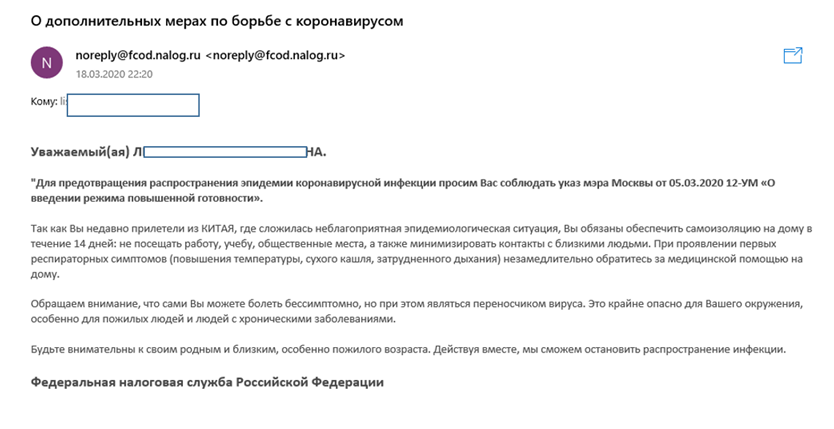 Пример сообщения!Федеральная налоговая служба в связи со сложившейся ситуацией, связанной с распространением эпидемии коронавирусной инфекции, тесно сотрудничает с со всеми федеральными органами и министерствами, в том числе с Информационно – коммуникационным центром при Координационном совете при Правительстве Российской Федерации по борьбе с распространением новой коронавирусной инфекции на территории Российской Федерации.  Интернет-сервис ЛК ФЛ/ЮЛ/ИП является одним из инструментов, с использованием которого осуществляется информирование граждан, а также рассылка информационных писем. В целях исполнения указа мэра Москвы от 05.03.2020 12-УМ «О введении режима повышенной готовности», пользователям ЛК, недавно посещавшим страны с неблагоприятной эпидемиологической ситуации, осуществлялась рассылка писем с информацией, необходимой для предотвращения распространения эпидемии коронавирусной инфекции. Федеральная налоговая служба беспокоится о состоянии здоровья граждан. Действуя вместе, мы сможем остановить распространение инфекции и стабилизировать ситуацию в стране.Пример сообщения!О МЕРАХ ПОДДЕРЖКИ НА УРОВНЕ ПРАВИТЕЛЬСТВА ХАНТЫ-МАНСИЙСКОГО АВТОНОМНОГО ОКРУГА – ЮГРЫ(Распоряжение Правительства Ханты-Мансийского автономного округа - Югры «О проекте закона внесении изменений в отдельные законы Ханты-Мансийского автономного округа – Югры»                                     от 31.03.2020 № 145-рп)О МЕРАХ ПОДДЕРЖКИ НА УРОВНЕ ПРАВИТЕЛЬСТВА ХАНТЫ-МАНСИЙСКОГО АВТОНОМНОГО ОКРУГА – ЮГРЫ(Распоряжение Правительства Ханты-Мансийского автономного округа - Югры «О проекте закона внесении изменений в отдельные законы Ханты-Мансийского автономного округа – Югры»                                     от 31.03.2020 № 145-рп)О МЕРАХ ПОДДЕРЖКИ НА УРОВНЕ ПРАВИТЕЛЬСТВА ХАНТЫ-МАНСИЙСКОГО АВТОНОМНОГО ОКРУГА – ЮГРЫ(Распоряжение Правительства Ханты-Мансийского автономного округа - Югры «О проекте закона внесении изменений в отдельные законы Ханты-Мансийского автономного округа – Югры»                                     от 31.03.2020 № 145-рп)О МЕРАХ ПОДДЕРЖКИ НА УРОВНЕ ПРАВИТЕЛЬСТВА ХАНТЫ-МАНСИЙСКОГО АВТОНОМНОГО ОКРУГА – ЮГРЫ(Распоряжение Правительства Ханты-Мансийского автономного округа - Югры «О проекте закона внесении изменений в отдельные законы Ханты-Мансийского автономного округа – Югры»                                     от 31.03.2020 № 145-рп)1.О ставке по налогу в отношении объектов недвижимого имущества, налоговая база по которым определяется как их кадастровая стоимостьО ставке по налогу в отношении объектов недвижимого имущества, налоговая база по которым определяется как их кадастровая стоимостьСнизится ставка по налогу в отношении объектов недвижимого имущества, налоговая база по которым определяется как их кадастровая стоимость, на период с 2020 по 2023 года. Для сравнения: в 2019 году ставка составляла 2%, а в этом году составит всего 0,7%. 2.О ставке по УСНО ставке по УСНВ отраслях, оказавшихся под наиболее серьёзным влиянием последствий эпидемии, снизят ставки по налогу на доход до 1% при условии, что они применяют упрощенную систему налогообложения. Среди таких компаний: гостиничный и туристический бизнес, общепит, организаторы конференций и выставок, предприятия в сфере образования, здравоохранения и социальных услуг, культуры, спорта и досуга, а также поставщики других услуг. 3.Об арендных платежахОб арендных платежахДля предприятий в п. 2 также предоставят выплаты арендных платежей по пользованию государственной и муниципальной собственностью до 31 декабря 2020 года. 4.О применении коэффициента-дефлятораО применении коэффициента-дефлятораДля индивидуальных предпринимателей предлагается приостановить применение коэффициента-дефлятора, учитывающего изменение потребительских цен на товары, к размеру потенциального годового дохода, полученного ИП. 5.О снижении налоговых ставокО снижении налоговых ставокПриняты решения по снижению налоговых ставок в 2020 году:- по налогу на имущество организаций, оцененного по кадастровой стоимости для субъектов малого и среднего предпринимательства до 0,7 процента налогу; - по налогу на доходы для предпринимателей, находящихся на упрощенной системе налогообложения до 1 процента.В настоящее ставка налога на имущество организаций составляет 2 процента. С целью поддержки субъектов предпринимательства на 2020 год эта ставка устанавливается в размере 0,7, процента, на 2021 год – 1 процент, на 2022 год – 1,3 процента, на 2023 год – 1,6 процента, а на 2024 и последующие годы – 2 процента.